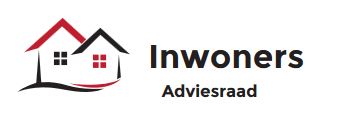 Agenda								Datum:		11 april 2018Tijdstip:		17.00 uur tot 19.00 uurLocatie:		Werkcafé IGenodigden:	Annette Sax, Tonnie Bonnet, Marièlle Engelhart, Jan Buitelaar, Piet de Kooter, Els van Iersel, Lyda de Jong, Seloua Sallami, Hub OrbonsAfwezig: 	Gemeente:	Léon Koek, Froukje Jellema/notulist Voorzitter:                Annette SaxAgenda:Opening en vaststellen agendaMededeling: update mbt Klijnsmagelden) Afscheid ChantalVerslag Schuldhulpverlening (raadsbrief)CommunicatieActiviteitenN.B. De vraag of er een spreker kan komen is uitgezet (Boost, AB of over Privacy)Het is kortdag. Mocht iemand kunnen dan wordt dit ingevoegd als punt 3 (17:30-18:00)